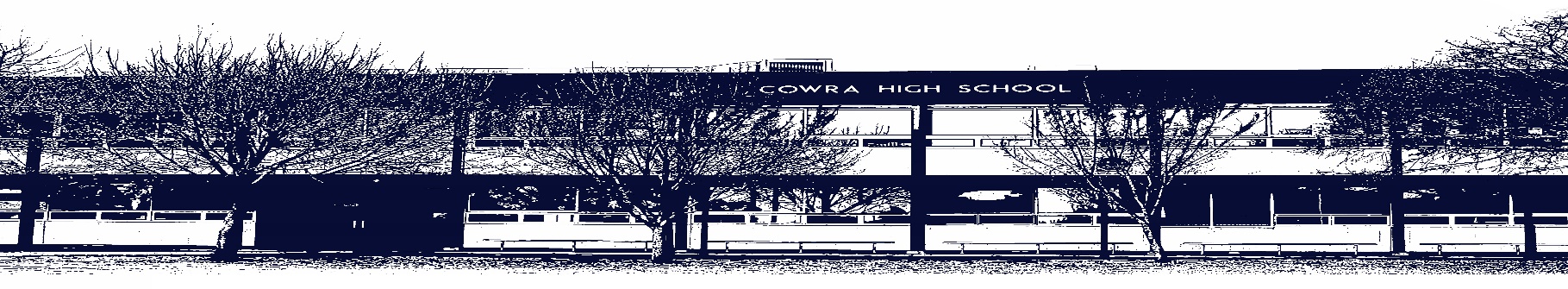 COWRA HIGH SCHOOLASSESSMENT TASK COVER SHEETThis sheet must be attached to the front of your Assessment Task and submitted to your class teacher on or before the due date.Student’s Name:	_________________________________________Course:		Year 11 Japanese ContinuersAssessment Task:	My School on DisplayDate Due:		Tuesday 8th June 2021, Week 8 Term 2	Date Received:	_______________	Extension granted   _____ days	Other circumstances ~ documents attachedI certify:This assignment is entirely my own work and all borrowed material has been acknowledgedThe material contained in this assignment has not previously been submitted for assessment in any formal course of studyI retain in my possession a copy of this assignmentI understand that late assignments will be penalised unless an extension has been granted by Deputy Principal - CurriculumStudent’s Signature:  ____________________________-------------------------------------------------------------------------------------------------------------------------------COWRA HIGH SCHOOLAssessment Task (Student’s Copy)Student’s Name:	_________________________________________Course:		Year 11 Japanese ContinuersTeacher:		BatesAssessment Task received by:	_________________________________________Signature:  _________________________________________Date:  ______________________		Time:  ______________________Please detach this if the Assessment Task has been handed in to the office and give to student to keep for their own records.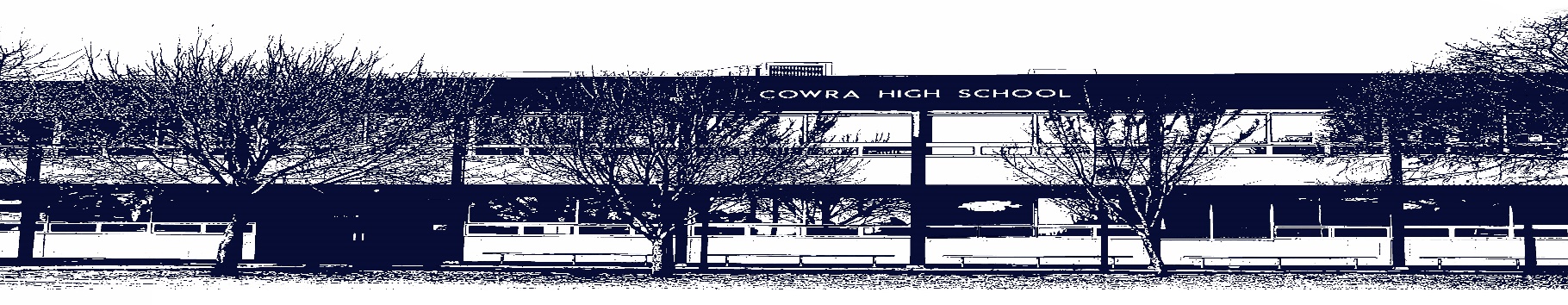 COWRA HIGH SCHOOLAssessment Task Submission PolicySubmission of assessment tasks by students must follow faculty guidelines. There are basically four types of assessment tasks:In Class Assessment Tasks ~ these tasks are supervised by the class teacher and collected by the class teacher at the conclusion of the assessment task. It is the responsible of the student who miss in class assessment tasks to contact the Head Teacher of that faculty.Formal Examinations ~ at the conclusion of any formal examination the assessment task papers are to be collected and returned to the relevant faculty teacher.Major Projects / Pieces of Work ~ these items, due to their size, are usually kept in the appropriate faculty location. Major works and projects should be kept in safe locations that minimises the risk of damage. Any assessment task would be submitted directly to the teacher. A receipt for the task will be issued to students.Take Home Assessment Tasks ~ these are tasks that students are required to complete by a due date. Students should follow faculty submission guidelines regarding submission of these tasks.Guidelines for the Submission of Assessment Tasks When an assessment task is issued, the information provided to students will include:a clear statement of what the task involves and what the expectations of the student arean explanation of the marking criteria / outcomes to be assessedthe due date of submissionan assessment task submission cover sheet ~ see attachedTeachers should record the names of all students issued with the assessment task on a roll/class list and have the student acknowledge receipt of the assessment task by getting them to sign next to their name.Students must take their assessment task to the class teacher. They must be signed in on the class roll and keep their receiptAll students must keep a copy of their assessment task.Illness and Misadventure AppealsIf a student fails to submit an assessment task by the due date and has a legitimate reason than normal illness and misadventure procedures will apply.REQUEST FOR ASSESSMENT EXTENSION PROCEDUREAssessment extensions will only be granted in exceptional circumstances. All requests need to be made in writing using the extension request form. In seeking an extension discuss your request with your teacher/Head Teacher at least three (3) days before the due date with work already completed. Forms for Illness/Misadventure and Extension can be accessed on the Cowra High School Website.COWRA HIGH SCHOOLCOWRA HIGH SCHOOLCOWRA HIGH SCHOOLCOWRA HIGH SCHOOLCOWRA HIGH SCHOOLCOWRA HIGH SCHOOLCOWRA HIGH SCHOOLYear 11 Assessment TaskYear 11 Assessment TaskYear 11 Assessment TaskYear 11 Assessment TaskYear 11 Assessment TaskYear 11 Assessment TaskYear 11 Assessment TaskNAME:NAME:NAME:CLASS: 11CLASS: 11CLASS: 11TEACHER: Mr BatesCOURSE: Japanese ContinuersCOURSE: Japanese ContinuersTASK No: 2TASK No: 2TASK No: 2Unit: My Life, Family and SchoolUnit: My Life, Family and SchoolDATE DUE: Tuesday 8th June 2021, Week 8 Term 2DATE DUE: Tuesday 8th June 2021, Week 8 Term 2DATE DUE: Tuesday 8th June 2021, Week 8 Term 2DATE DUE: Tuesday 8th June 2021, Week 8 Term 2DATE DUE: Tuesday 8th June 2021, Week 8 Term 2DATE DUE: Tuesday 8th June 2021, Week 8 Term 2TIME DUE: 
Multimodal: Tuesday 8th June Reading: Tuesday 8th JuneMARK: /40 Reading /20 WritingWEIGHT: 10% Speaking20% ListeningWEIGHT: 10% Speaking20% ListeningWEIGHT: 10% Speaking20% ListeningPRESENTATION: Multimodal presentation of Cowra High School to a Japanese audience and Topic TestPRESENTATION: Multimodal presentation of Cowra High School to a Japanese audience and Topic TestPRESENTATION: Multimodal presentation of Cowra High School to a Japanese audience and Topic TestSYLLABUS OUTCOMES: Writing2.1 applies knowledge of language structures to create original text2.2 composes informative, descriptive, reflective, persuasive or evaluative texts appropriate to context, purpose and/or audience2.3 structures and sequences ideas and information4.1 recognises and employs language appropriate to different social contextsReading3.1 conveys the gist of texts and identifies specific information3.2 summarises the main ideas3.3 identifies the tone, purpose, context and audience3.4 draws conclusions from or justifies an opinion3.5 interprets, analyses and evaluates information3.6 infers points of view, attitudes or emotions from language and context4.2 identifies values, attitudes and beliefs of cultural significance4.3 reflects upon significant aspects of languages and cultureSYLLABUS OUTCOMES: Writing2.1 applies knowledge of language structures to create original text2.2 composes informative, descriptive, reflective, persuasive or evaluative texts appropriate to context, purpose and/or audience2.3 structures and sequences ideas and information4.1 recognises and employs language appropriate to different social contextsReading3.1 conveys the gist of texts and identifies specific information3.2 summarises the main ideas3.3 identifies the tone, purpose, context and audience3.4 draws conclusions from or justifies an opinion3.5 interprets, analyses and evaluates information3.6 infers points of view, attitudes or emotions from language and context4.2 identifies values, attitudes and beliefs of cultural significance4.3 reflects upon significant aspects of languages and cultureSYLLABUS OUTCOMES: Writing2.1 applies knowledge of language structures to create original text2.2 composes informative, descriptive, reflective, persuasive or evaluative texts appropriate to context, purpose and/or audience2.3 structures and sequences ideas and information4.1 recognises and employs language appropriate to different social contextsReading3.1 conveys the gist of texts and identifies specific information3.2 summarises the main ideas3.3 identifies the tone, purpose, context and audience3.4 draws conclusions from or justifies an opinion3.5 interprets, analyses and evaluates information3.6 infers points of view, attitudes or emotions from language and context4.2 identifies values, attitudes and beliefs of cultural significance4.3 reflects upon significant aspects of languages and cultureSYLLABUS OUTCOMES: Writing2.1 applies knowledge of language structures to create original text2.2 composes informative, descriptive, reflective, persuasive or evaluative texts appropriate to context, purpose and/or audience2.3 structures and sequences ideas and information4.1 recognises and employs language appropriate to different social contextsReading3.1 conveys the gist of texts and identifies specific information3.2 summarises the main ideas3.3 identifies the tone, purpose, context and audience3.4 draws conclusions from or justifies an opinion3.5 interprets, analyses and evaluates information3.6 infers points of view, attitudes or emotions from language and context4.2 identifies values, attitudes and beliefs of cultural significance4.3 reflects upon significant aspects of languages and cultureSYLLABUS OUTCOMES: Writing2.1 applies knowledge of language structures to create original text2.2 composes informative, descriptive, reflective, persuasive or evaluative texts appropriate to context, purpose and/or audience2.3 structures and sequences ideas and information4.1 recognises and employs language appropriate to different social contextsReading3.1 conveys the gist of texts and identifies specific information3.2 summarises the main ideas3.3 identifies the tone, purpose, context and audience3.4 draws conclusions from or justifies an opinion3.5 interprets, analyses and evaluates information3.6 infers points of view, attitudes or emotions from language and context4.2 identifies values, attitudes and beliefs of cultural significance4.3 reflects upon significant aspects of languages and cultureSYLLABUS OUTCOMES: Writing2.1 applies knowledge of language structures to create original text2.2 composes informative, descriptive, reflective, persuasive or evaluative texts appropriate to context, purpose and/or audience2.3 structures and sequences ideas and information4.1 recognises and employs language appropriate to different social contextsReading3.1 conveys the gist of texts and identifies specific information3.2 summarises the main ideas3.3 identifies the tone, purpose, context and audience3.4 draws conclusions from or justifies an opinion3.5 interprets, analyses and evaluates information3.6 infers points of view, attitudes or emotions from language and context4.2 identifies values, attitudes and beliefs of cultural significance4.3 reflects upon significant aspects of languages and cultureSYLLABUS OUTCOMES: Writing2.1 applies knowledge of language structures to create original text2.2 composes informative, descriptive, reflective, persuasive or evaluative texts appropriate to context, purpose and/or audience2.3 structures and sequences ideas and information4.1 recognises and employs language appropriate to different social contextsReading3.1 conveys the gist of texts and identifies specific information3.2 summarises the main ideas3.3 identifies the tone, purpose, context and audience3.4 draws conclusions from or justifies an opinion3.5 interprets, analyses and evaluates information3.6 infers points of view, attitudes or emotions from language and context4.2 identifies values, attitudes and beliefs of cultural significance4.3 reflects upon significant aspects of languages and cultureDESCRIPTION OF TASK:Reading (20%) 40 MarksStudents will complete a reading test that will focus on Free Time, Families and School. Students will need to read multiple texts and answer questions in English about them. Students may be requested to read a conversation, an announcement, an advertisement, a diary entry or an interview.Writing (20%) 20 MarksStudents are to create a multimodal text that presents Cowra High School to a Japanese audience that are unfamiliar with the workings of the school.Students are encouraged to research the school and discuss it in a professional manner, as the assessment task may be shown to Cowra’s sister school, Seikei Gakkouen 成蹊学校園 to assist in marking.In order to complete this assessment task, students will need present the following aspects of the school:A small description of Cowra, the town and its location in Australia in relation to important landmarks. (200ji)An inclusive list of the subjects Cowra High offers to students (at least 15)A small list of additional opportunities or services (about 3) that Cowra High offers students with a small description (2 sentences)A “do and don’ts” of Cowra High School (rules)“5 surprising facts” that Japanese students would be surprised about that happen in Cowra (think differences between Australian and Japanese schools)This multimodal presentation must be completely written in Japanese and is NOT to be completed in Microsoft PowerPoint or Google Slides. Google sites it recommended for this assessment task.DESCRIPTION OF TASK:Reading (20%) 40 MarksStudents will complete a reading test that will focus on Free Time, Families and School. Students will need to read multiple texts and answer questions in English about them. Students may be requested to read a conversation, an announcement, an advertisement, a diary entry or an interview.Writing (20%) 20 MarksStudents are to create a multimodal text that presents Cowra High School to a Japanese audience that are unfamiliar with the workings of the school.Students are encouraged to research the school and discuss it in a professional manner, as the assessment task may be shown to Cowra’s sister school, Seikei Gakkouen 成蹊学校園 to assist in marking.In order to complete this assessment task, students will need present the following aspects of the school:A small description of Cowra, the town and its location in Australia in relation to important landmarks. (200ji)An inclusive list of the subjects Cowra High offers to students (at least 15)A small list of additional opportunities or services (about 3) that Cowra High offers students with a small description (2 sentences)A “do and don’ts” of Cowra High School (rules)“5 surprising facts” that Japanese students would be surprised about that happen in Cowra (think differences between Australian and Japanese schools)This multimodal presentation must be completely written in Japanese and is NOT to be completed in Microsoft PowerPoint or Google Slides. Google sites it recommended for this assessment task.DESCRIPTION OF TASK:Reading (20%) 40 MarksStudents will complete a reading test that will focus on Free Time, Families and School. Students will need to read multiple texts and answer questions in English about them. Students may be requested to read a conversation, an announcement, an advertisement, a diary entry or an interview.Writing (20%) 20 MarksStudents are to create a multimodal text that presents Cowra High School to a Japanese audience that are unfamiliar with the workings of the school.Students are encouraged to research the school and discuss it in a professional manner, as the assessment task may be shown to Cowra’s sister school, Seikei Gakkouen 成蹊学校園 to assist in marking.In order to complete this assessment task, students will need present the following aspects of the school:A small description of Cowra, the town and its location in Australia in relation to important landmarks. (200ji)An inclusive list of the subjects Cowra High offers to students (at least 15)A small list of additional opportunities or services (about 3) that Cowra High offers students with a small description (2 sentences)A “do and don’ts” of Cowra High School (rules)“5 surprising facts” that Japanese students would be surprised about that happen in Cowra (think differences between Australian and Japanese schools)This multimodal presentation must be completely written in Japanese and is NOT to be completed in Microsoft PowerPoint or Google Slides. Google sites it recommended for this assessment task.DESCRIPTION OF TASK:Reading (20%) 40 MarksStudents will complete a reading test that will focus on Free Time, Families and School. Students will need to read multiple texts and answer questions in English about them. Students may be requested to read a conversation, an announcement, an advertisement, a diary entry or an interview.Writing (20%) 20 MarksStudents are to create a multimodal text that presents Cowra High School to a Japanese audience that are unfamiliar with the workings of the school.Students are encouraged to research the school and discuss it in a professional manner, as the assessment task may be shown to Cowra’s sister school, Seikei Gakkouen 成蹊学校園 to assist in marking.In order to complete this assessment task, students will need present the following aspects of the school:A small description of Cowra, the town and its location in Australia in relation to important landmarks. (200ji)An inclusive list of the subjects Cowra High offers to students (at least 15)A small list of additional opportunities or services (about 3) that Cowra High offers students with a small description (2 sentences)A “do and don’ts” of Cowra High School (rules)“5 surprising facts” that Japanese students would be surprised about that happen in Cowra (think differences between Australian and Japanese schools)This multimodal presentation must be completely written in Japanese and is NOT to be completed in Microsoft PowerPoint or Google Slides. Google sites it recommended for this assessment task.DESCRIPTION OF TASK:Reading (20%) 40 MarksStudents will complete a reading test that will focus on Free Time, Families and School. Students will need to read multiple texts and answer questions in English about them. Students may be requested to read a conversation, an announcement, an advertisement, a diary entry or an interview.Writing (20%) 20 MarksStudents are to create a multimodal text that presents Cowra High School to a Japanese audience that are unfamiliar with the workings of the school.Students are encouraged to research the school and discuss it in a professional manner, as the assessment task may be shown to Cowra’s sister school, Seikei Gakkouen 成蹊学校園 to assist in marking.In order to complete this assessment task, students will need present the following aspects of the school:A small description of Cowra, the town and its location in Australia in relation to important landmarks. (200ji)An inclusive list of the subjects Cowra High offers to students (at least 15)A small list of additional opportunities or services (about 3) that Cowra High offers students with a small description (2 sentences)A “do and don’ts” of Cowra High School (rules)“5 surprising facts” that Japanese students would be surprised about that happen in Cowra (think differences between Australian and Japanese schools)This multimodal presentation must be completely written in Japanese and is NOT to be completed in Microsoft PowerPoint or Google Slides. Google sites it recommended for this assessment task.DESCRIPTION OF TASK:Reading (20%) 40 MarksStudents will complete a reading test that will focus on Free Time, Families and School. Students will need to read multiple texts and answer questions in English about them. Students may be requested to read a conversation, an announcement, an advertisement, a diary entry or an interview.Writing (20%) 20 MarksStudents are to create a multimodal text that presents Cowra High School to a Japanese audience that are unfamiliar with the workings of the school.Students are encouraged to research the school and discuss it in a professional manner, as the assessment task may be shown to Cowra’s sister school, Seikei Gakkouen 成蹊学校園 to assist in marking.In order to complete this assessment task, students will need present the following aspects of the school:A small description of Cowra, the town and its location in Australia in relation to important landmarks. (200ji)An inclusive list of the subjects Cowra High offers to students (at least 15)A small list of additional opportunities or services (about 3) that Cowra High offers students with a small description (2 sentences)A “do and don’ts” of Cowra High School (rules)“5 surprising facts” that Japanese students would be surprised about that happen in Cowra (think differences between Australian and Japanese schools)This multimodal presentation must be completely written in Japanese and is NOT to be completed in Microsoft PowerPoint or Google Slides. Google sites it recommended for this assessment task.DESCRIPTION OF TASK:Reading (20%) 40 MarksStudents will complete a reading test that will focus on Free Time, Families and School. Students will need to read multiple texts and answer questions in English about them. Students may be requested to read a conversation, an announcement, an advertisement, a diary entry or an interview.Writing (20%) 20 MarksStudents are to create a multimodal text that presents Cowra High School to a Japanese audience that are unfamiliar with the workings of the school.Students are encouraged to research the school and discuss it in a professional manner, as the assessment task may be shown to Cowra’s sister school, Seikei Gakkouen 成蹊学校園 to assist in marking.In order to complete this assessment task, students will need present the following aspects of the school:A small description of Cowra, the town and its location in Australia in relation to important landmarks. (200ji)An inclusive list of the subjects Cowra High offers to students (at least 15)A small list of additional opportunities or services (about 3) that Cowra High offers students with a small description (2 sentences)A “do and don’ts” of Cowra High School (rules)“5 surprising facts” that Japanese students would be surprised about that happen in Cowra (think differences between Australian and Japanese schools)This multimodal presentation must be completely written in Japanese and is NOT to be completed in Microsoft PowerPoint or Google Slides. Google sites it recommended for this assessment task.Writing Marking Criteria: 20 Marks (10%)Reading: /40 (20%)Each question is marked independently based on the criteria of the question. An individualised marking criteria with sample responses will be supplied to all candidates upon return of assessment task.Writing Marking Criteria: 20 Marks (10%)Reading: /40 (20%)Each question is marked independently based on the criteria of the question. An individualised marking criteria with sample responses will be supplied to all candidates upon return of assessment task.Writing Marking Criteria: 20 Marks (10%)Reading: /40 (20%)Each question is marked independently based on the criteria of the question. An individualised marking criteria with sample responses will be supplied to all candidates upon return of assessment task.Writing Marking Criteria: 20 Marks (10%)Reading: /40 (20%)Each question is marked independently based on the criteria of the question. An individualised marking criteria with sample responses will be supplied to all candidates upon return of assessment task.Writing Marking Criteria: 20 Marks (10%)Reading: /40 (20%)Each question is marked independently based on the criteria of the question. An individualised marking criteria with sample responses will be supplied to all candidates upon return of assessment task.Writing Marking Criteria: 20 Marks (10%)Reading: /40 (20%)Each question is marked independently based on the criteria of the question. An individualised marking criteria with sample responses will be supplied to all candidates upon return of assessment task.Writing Marking Criteria: 20 Marks (10%)Reading: /40 (20%)Each question is marked independently based on the criteria of the question. An individualised marking criteria with sample responses will be supplied to all candidates upon return of assessment task.